NCC エキュメニカル協働基金  第3期助成金申請要項この「NCCエキュメニカル協働基金」は、カナダ合同教会（UCCan）から日本キリスト教協議会（NCCJ）への献金49,000,000円の内、18,000,000円をプログラム支援資金として確保して設置したものである。この基金の活用については、UCCanからの提案を受けてNCCJ常議員会で協議し、日本のエキュメニカル運動の活性化と各地域におけるエキュメニカル運動の推進を目的とした活動への助成金とすることを決定した。助成金の申請要項は以下のとおりである。今回、第3期の助成金申請についてお知らせする。助成の目的NCC 加盟/准加盟教団・団体間の協働によるプロジェクトを助成することによって日本のエキュメニカル運動を活性化する。各地域におけるエキュメニカル運動推進につなげる。対象となるプロジェクトNCC 加盟/准加盟教団・団体によるプロジェクトNCC 加盟/准加盟教団・団体に属する教会・グループ等の組織によるプロジェクトNCCの各部(教育部・文書事業部・宗教研究所)・諸委員会・ACT ジャパンフォーラムによるプロジェクトNCC 常議員会の下に設置されたプロジェクトプロジェクトの活動分野平和構築ジェンダー正義人権被造世界の保全先住民の権利地域宣教の活性化助成対象期間:以下の第1期～第6期を対象とし、継続的な活動への助成を希望する場合は、毎年申請するものとする。第 1 期 2022 年 4 月～2023 年 3 月第 2 期 2023 年 4 月～2024 年 3 月　　第 3 期 2024 年 4 月～2025 年 3 月  ←今回の申請は第３期第 4 期 2025 年 4 月～2026 年 3 月第 5 期 2026 年 4 月～2027 年 3 月第 6 期 2027 年 4 月～2028 年 3 月申請条件上記３の 6 つの活動分野のいずれかに該当する内容であること。NCC に加盟する個々の教団・団体、もしくは NCC の諸委員会・各部単独ではなく、3つ以上の複数による協働プロジェクトであること。NCC 加盟教団・団体の構成員が主体となるプロジェクトであること。NCC 加盟教団・団体による協働プロジェクトの場合、常議員が代表者であること。申請者は、NCC 加盟教団・団体の構成員とするが、プロジェクト参加メンバーに関してはその限りではない。申請するプロジェクトにカナダ合同教会からの資金援助がないこと。プロジェクトの中間報告書の提出、およびプロジェクト終了後1カ月以内に所定の報告書(事業・会計報告書)を提出すること。プロジェクトの実施グループ名・代表者名等を公表し、活動内容を HP や SNS 等で積極的に広報すること。複数期にまたがるプロジェクトを妨げないが申請は単年度ごとに行う。助成額単年度 1 事業につき上限 50 万円　(助成総額 1800 万円 300 万円/年×6 年間)申請手続きおよび選考方法（１）提出書類①申請書　②プロジェクト実施体制図　③予算書 を、所定の用紙にて提出。所定用紙はNCCのWebサイトよりダウンロードできる。（2）提出方法上記（1）をメールに添付して、NCC総務宛てEメールで提出。（3）申請書受付期間第3期については、2023年11月21日（火）～12月20日(水)（4）選考方法常議員会で選考委員7名(役員会 2 名、常議員会 4 名、総幹事)を選出して、選考委員会を設置して選考にあたる。原則的に書類審査とし、必要があればオンライン面接を実施して申請者への質疑・助言を行う。選考結果は常議員会へ報告して決定とする。選考委員会が選考基準を決めて選考する。申請者への選考結果の問合せについては応じない。第3期のスケジュール活動報告書の提出所定の報告書用紙を用いて作成し、活動に関する決算書を添えて、活動実施終了後1カ月以内にNCC総務宛てEメールで提出する。第3期の最終提出期日は、2025年4月30日。複数の期間にわたって継続的に活動する場合も、毎期申請書を提出する。報告書の所定用紙は、NCCのWebサイトよりダウンロードする。活動の途中で、NCC役員会が経過状況をモニタリングする場合もある。活動計画・経費等の変更申請時提出した活動計画や予算に変更が生じる場合は、変更届を提出する。11． 対象経費以下を助成金の経費対象とする。助成金の申請額に公平性をはかるため、申請書の予算書作成にあたっては、以下に記した積算根拠でもって金額を計上すること。（積算根拠は予算金額の算出の基礎であり、実際の経費とは異なる場合がある。積算根拠の金額を上回るものについては、自己資金で補うことを前提とする）内訳の詳細は、申請時の予算書に明記するｌこと。12．　問い合わせ先日本キリスト教協議会（担当：藤守）TEL： 03-6302-1919　　　Email： general@ncc-j.org公示：　2023 年 10月27 日（金）申請希望者のためのオンライン説明会：202３年　11月4日（土）16：00～16：30　＊事前申し込みは不要です。以下のZoomにお入りください。https://us06web.zoom.us/j/87404241992?pwd=iaMXCRq2JZkjxCqWm5Eby92C7uozLz.1Meeting ID: 874 0424 1992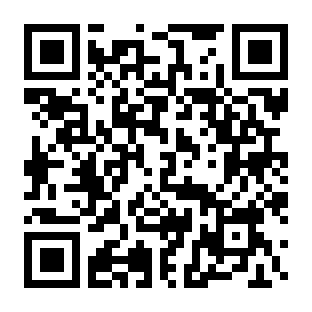 Passcode: 065242申請希望者のためのオンライン説明会：202３年　11月4日（土）16：00～16：30　＊事前申し込みは不要です。以下のZoomにお入りください。https://us06web.zoom.us/j/87404241992?pwd=iaMXCRq2JZkjxCqWm5Eby92C7uozLz.1Meeting ID: 874 0424 1992Passcode: 065242申請受付期間：　決定通知:：2023年11月21日（火）～12月20日(水)2024 年 2月 16日（金）会議費:会場使用料、機材レンタル料、飲食代など旅費交通費交通費、タクシー代、レンタカー代、宿泊代など交通費は原則的に公共交通機関の実費とする。宿泊代金の積算根拠は、一人あたり1泊16,000円（税込み）を上限とする。　　通信費郵送料、宅配料金、電話代金、Wi-Fi接続料など印刷製本費印刷・コピー代金事務消耗品費事務用品・消耗品物品購入費プリジェクト実施に必要な食材・機材の購入費用。但し申請プログラム以外にも使用することが明確な備品（例：PCおよび関連機器など）は申請対象外。諸謝金外部専門家等への謝金人件費プロジェクト推進のために必要な人の配置に関する費用人件費の積算根拠は、一人あたり2,000円/時、1日8時間を上限とする。人件費は申請経費総額の40％以下とする。